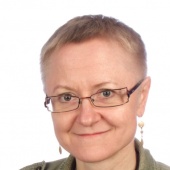 Doc. Mgr. Pavlína Janošová, Ph.D.Doc. Mgr. Pavlína Janošová, Ph.D, je pedagogická psycholožka, vysokoškolská učitelka, vědecká pracovnice, řešitelka několika výzkumných projektů, autorka řady publikací a příspěvků na odborných konferencích, členka několika odborných organizací.Vystudovala specializační přípravu pro učitelství, psychosociální vědy, religionistiku-filozofii na Husitské teologické fakultě Univerzity Karlovy a jednooborovou psychologii na Filozofické fakultě Univerzity Palackého. Doktorát z pedagogické psychologie (v roce 2002) a docenturu (v roce 2009) získala na Pedagogické fakultě Univerzity Karlovy.
Od roku 2000 působí na Husitské teologické fakultě na Katedře pedagogiky učitelství. Od roku 2003 rovněž působí na Psychologickém ústavu AV ČR v Praze.
Oblasti jejího vědeckého zájmu jsou školní šikana, její etický kontext a skupinové vlivy; spiritualita a morálně-hodnotová orientace dospívajících; problematika gender u dětí a dospívajících. Věnuje se vědecké a výzkumné práci –poslední projekt - 2018 - 2020 - Pohled učitelů na vrstevnickou exkluzi mezi adolescenty, GAČR (GA18-09443S) - spolupracovnice na grantu dr. Lenky Kollerové.Je členkou v profesních organizacích a edičních radách – Českomoravská psychologická společnost, Oborová rada pro obor pedagogické psychologie při Pedagogické fakultě Jihočeské univerzity, České Budějovice, Vědecká rada při Husitské teologické fakultě Univerzity Karlovy Praha.Je držitelkou ocenění - Cena Otto Wichterle pro mladé výzkumné pracovníky, v roce 2008Publikační  činnost Kollerová, L., Pospíšilová, A., Janošová, P. (2020). Šikanování na školách. SSČ AV ČR, v.v.i.: Praha.Janošová, P., Chrz, V., Kollerová, L., Blažková, M. (v tisku). Vyčleňování ve školní třídě: pohled učitelů. Československá psychologie.Vágnerová, M. M., Klégrová, J., Janošová, P. (v tisku). Orientační hodnocení pozornosti jako součást screeningu školní zralosti. Psychológia a patopsychológia dieťaťa.Janošová, P., Kollerová, L., Soukup, P. (2018). Personality traits and defending victims of bullying: Agreableness, neuroticism, and extraverzion matters [Osobnostní rysy a zastávání obětí šikany: Přívětivost, neuroticismus a extraverze hrají roli]. Československá psychologie, 62(5), 432-446.Janošová, P., Pospíšilová, A. (2018). Zastánci šikanovaných žáků pomáhají zastavovat šikanu a zmírňovat její následky. Prevence, 15(10), 13-16.Vágnerová, M., Kropáčková, J., Janošová, P. (2017). Dům je lehčí než pán – vývoj kresby v předškolním věku. Psychológia a patopsychológia dieťaťa, 51(1), 33-47.Vágnerová, M., Janošová, P. (2017). Pán a pán, který běží – vývoj kresby v mladším školním věku. Psychológia a patopsychológia dieťaťa, 51(4), 240-259.Janošová, P., Daněk, T. (2017). Šikana na základní škole očima gymnazistů: nové možnosti prevence. In Pašková, L. (Ed.): Prevencia agresie v kontexte mentálneho zdravia. Sborník ze stejnojmenné konference (21.-22. 9.). UMB, Pedagogická fakulta, Banská Bystrica, 6-25.Janošová, P., Kollerová, L., Zábrodská, K., Kressa, J., Dědová, M. (2016). Psychologie školní šikany Praha: Grada.Říčan, P., Janošová, P. (2016). Spirituální výchova v rodině. Co radí psychologové? Praha: Portál.Kollerová, L., Janošová, P. (2016).Prosociální chování ke spolužákům: role rodiny. Československá psychologie, 60, Supplement 1, 110-119.Janošová, P. (2016). Adolescence. In M. Blatný (Ed.): Psychologie celoživotního vývoje. Praha, Karolinum, 99-116.Vágnerová, M., Kropáčková, J., Janošová, P. (2016). Nejdřív pán a potom pes - vývoj dětské kresby v předškolním věku a její hodnocení. Psychológia a patopsychológia dieťaťa, 50(4), 283-305.Kollerová, L., Janošová, P., Říčan, P. (2015). Moral motivation in defending classmates victimized by bullying. European Journal of Developmental Psychology, vol. 12, no. 3, p. 297-309.Kollerová, L., Janošová, P., Říčan, P. (2014). Good and evil at school: Bullying and moral evaluation in early adolescence. Journal of Moral Education, 43(1), 18-31.Kollerová, L., Janošová, P., Říčan, P. (2014). Moral disengagement from bullying: The effects of gender and classroom. The New Educational Review, 37(3), 280-291.Janošová, P., Kollerová, L., Zábrodská, K. (2014). Školní šikana v současnosti - její definice a operacionalizace. Československá psychologie, 58(4), 368-377.Janošová, P., Říčan, P. (2014). Morálně kognitivní hodnocení účastníků školní šikany. In Blatný, Marek (Ed.): Člověk v kontextech celoživotního vývoje. Brno: Psychologický ústav AV ČR, v.v.i., 61-74.Janošová, P., Kollerová, L. (2013). Jaké to bylo letos ve třídě podle aktérů školní šikany? Příspěvek na konferenci Sociální procesy a osobnost, 23.-25.9. Třešť.Janošová, P., Kollerová, L., Říčan, P. (2013). Class matters in moral disengagement. Příspěvek na 16th European Conference on Developmental Psychology, Lausanne, 3.-7.9., Schwitzerland.Janošová, P. (2012). Dívky a chlapci ve školní třídě. Sborník příspěvků ze Aktuální trendy ve výchovném poradenství. (16.6.), Liberec: TU, Centrum dalšího vzdělávání. 16-23.Kollerová, L., Preiss, M., Janošová, P. (2012). Relations of neuropsychological functioning and depressive symptoms to school achievement in children. Poster na 26th Conference of the European Health Psychology Society. Praha, 21.8.-25.8.Kollerová, L., Janošová, P., Říčan, P. (2012). How participants in bullying morally evaluate hypothetical bullies and defenders. Poster na mezinárodní konferenci Bullying and Cyberbullying: The Interface between Science and Practice. Vien, 19.10.Zvěřinová, J., Janošová, P. (2012). Hraní počítačových her u adolescentů ve vztahu k jejich tvořivosti. Psychológia a patopsychológia dieťaťa, 46(2), 95-112.Janošová, P. (2011). Šikanovanie z hľadiska gender. [Bullying of school children in the gender context] In Adamík-Šimegová, Miroslava (Ed.): Šikanovanie v prostredí školy. Trnava: Trnavská univerzita v Trnave, p. 27-43.Kollerová, L., Janošová, P. (2011). Výzkum psychologických aspektů šikany mezi žáky na základních školách v ČR. In Adamík-Šimegová, Miroslava. (Ed.): Šikanovanie v prostredí školy. Trnava: Trnavská univerzita v Trnave, p. 119-133.Janošová, P. (2011). Gender v práci se školními dětmi. Liberec: Technická univerzita, Centrum dalšího vzdělávání.Janošová, P. (2011). Šikana a vyčleňování žáků na základní škole. Liberec: Technická univerzita v Liberci, Centrum dalšího vzdělávání.Janošová, P. (2011). Gender jako klíč ke školní šikaně. [Gender as a key to school bullying] In Adamík-Šimegová, M., Kováčová, B. (Eds.): Kognitívne, emocionálne a morálne aspekty školského šikanovania a ich využitie v prevencii šikanovania na základnej škole. Trnava: PedF TU, 2011, p. 31-40. Říčan, P., Janošová, P. (2010). Jak na šikanu. Praha: Grada.Říčan, P. Lukavský, J., Janošová, P., Štochl, J. (2010). Measurement of spirituality – a cross-cultural feedback. Studia Psychologica, 52(3), 243-252.Říčan, P., Janošová, P. (2010). Spirituality as a basic aspect of personality: A cross-cultural verification of Piedmont’s model. International Journal for the Psychology of Religion. 20(1), 2-13.Janošová, P., Fifková, H. (2009). Nestandardní genderová identita u žáků základní školy. Speciální pedagogika, 19(3), 238-252.Janošová, P., Philippová, L. (2009). Zvládání vzteku u adolescentů v genderovém kontextu. In Heller, D., Charvát, M., Sobotková, I. (Eds.), Psychologické dny: Já, my & oni. Praha: FFUK.Říčan, P., Janošová, P. (2009). Nové pohledy na šikanu. In Philippová, L., Janošová, P. (Eds.), Šikana jako etický, psychologický a pedagogický problém. Brno: Tribun EU, 27-34.Philippová, L., Janošová, P. (2009).Šikana jako etický, psychologický a pedagogický problém. Editace sborníku z konference.Brno: Tribun EU.Janošová, P. (2009). Šikana u dívek a chlapců. Poradce-auditor, 2, CD-ROM.Janošová, P. (2009). Genderová role jako významný faktor ve školní práci i v adaptaci na školu. Učební text, E-learning, PedF TU, Liberec, (http://moodle.cdv.tul.cz/course/view.php?id=24).Janošová, P. Dívčí a chlapecká identita. Vývoj a úskalí. [Girl’s and boy’s identity. Development and risk] Praha: Grada, 2008. 286 s.Říčan, P., Janošová, P. Eticko-spirituální aspekty zvládání vzteku u dospívajících chlapců a dívek. [Ethical-spiritual aspects of the coping with anger in adolescent boys and girls] Československá psychologie, 2008, vol. 52, no. 2, p. 105-118.Janošová, P. (2008): Vybrané psychologické souvislosti genderu v prostředí školní třídy. [Selected psychological contexts of gender in environment of school] Pedagogika, vol. 58, no. 4, p. 23-35.Janošová, P., Smolík, F. (2008): Eticko-spirituální prožívání v kvantitativní metodologii. [Ethical-spiritual experience in quantitative methodology] In Kirchner, Jiří (Ed.). Prožitek jako základní element zážitkové pedagogiky. Ústí nad Labem: UJEP, p. 48-56.Janošová, P. (2008): Muži a ženy – „duše“ pro vědu. [Men and women – „Souls“ in science] Národní 3 - revue AV ČR pro vědu a umění. no. 2, p. 30-31.Říčan, P., Janošová, P. Tyl, J. (2007). Test spirituální citlivosti.Říčan, P., Janošová, P., Tyl, J. (2007). Test spirituální citlivosti. Československá psychologie, 51(2), 153-160.Janošová, P., Říčan, P. (2007). Dimenze eticko-spirituálního prožívání u adolescentů.Psychológia a patopsychológia dieťaťa, 42(4), 323-337.Janošová, P. (2007). Strategie zvládání vzteku ve vztahu ke spirituálním prožitkům – kvantitativní analýza. In Heller, Daniel, Mertin, Václav, Sobotková, Irena (Eds.), Psychologické dny: Prožívání sebe a měnícího se světa. Praha: FFUK.Janošová, P. (2007). Sociální psychologie pro studenty celoživotního vzdělávání. E-Learning text, PedF TU, Liberec (http://moodle.cdv.tul.cz/course/view.php?id=24).Janošová, P. (2005). Postoje rodiny a školy vůči dívkám a chlapcům - očima dospívajících. In: Macek, P., Dalajka, J. (Eds.), Vývoj a utváření osobnosti v etnických a sociálních kontextech, Brno, Masarykova univerzita, 394-404.Říčan, P., Janošová, P. (2005). Spirituality: its psychological operationalization via measurement of individual differences: A Czech perspective. Studia Psychologica 47, 157-166.Janošová, P., Říčan, P. (2005). Spirituální dimenze vztahu k přírodě u českých vysokoškoláků. Kirchner, J. (ed.): Kontexty prožitku a kvalita života. Ústí nad Labem: UJEP.Janošová, P., Říčan, P. (2005). Psychologické aspekty polarity žena - muž. Československá psychologie, 49(6), 579-589.Janošová, P. (2005). Současná spirituální orientace mužů a žen – empirická studie. Olomouc, 9.-11.9. In: Heller, D., Procházková, J., Sobotková I. (Eds.), Psychologické dny 2004: Svět žen a svět mužů: Polarita a vzájemné obohacování. UP Olomouc.Janošová, P. (2005). Spiritualita existenciální krize u dnešních adolescentů. Sborník z konferencePsychológia pre život - alebo ako je potrebná metanoia, Bratislava, Slovenská psychologická spoločnosť pri SAV, 10.-12.9. 271-277.Říčan, P., Janošová, P. (2004). Spiritualita českých vysokoškoláků – faktorově analytická sonda. Československá psychologie, 48(2), 97-106.Janošová, P. (2003). Pomoc dětí mladšího a středního školního věku otci a matce v domácnosti - porovnání chlapců a dívek a jednotlivých věkových skupin. Psychológia a patopsychológia ďieťaťa, 38(2), 111-127.Janošová, P. (2003): Vývoj rodové identity u chlapců a dívek mladšího a středního školního věku v oblasti hry, kresby, volby kamarádů a budoucího povolání.Psychológia a patopsychológia ďieťaťa, 38(3), 216-235.Janošová, P. (2000). Homosexualita v názorech současné společnosti. Karolinum, Praha.